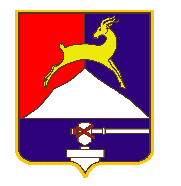 СОБРАНИЕ  ДЕПУТАТОВУСТЬ-КАТАВСКОГО ГОРОДСКОГО ОКРУГАЧЕЛЯБИНСКОЙ ОБЛАСТИТринадцатое      заседаниеРЕШЕНИЕ от   23.11.2022          №  167                                                      г. Усть-КатавОб утверждении тарифов на автоуслугиспецтехникой, оказываемые МУП «Городская служба благоустройства» на 2023 год»Руководствуясь Федеральным законом от 06.10.2003 года №131-ФЗ «Об общих принципах организации местного самоуправления в Российской Федерации», Уставом Усть-Катавского городского округа, Собрание депутатовРЕШАЕТ:Утвердить тарифы на автоуслуги спецтехникой, оказываемые Муниципальным унитарным предприятием «Городская служба благоустройства» на 2023 год (приложение 1).Решение Собрания депутатов Усть-Катавского городского округа от 27.10.2021 года № 127 «Об утверждении тарифов на автоуслуги спецтехникой, оказываемые МУП «Городская служба благоустройства»,  считать утратившим силу.Организацию исполнения данного решения возложить на заместителя главы Усть-Катавского городского округа – начальника Управления имущественных и земельных отношений. Контроль за исполнением данного решения возложить на председателя комиссии по финансово-бюджетной и экономической политике Федосову С.Н.Опубликовать данное решение в газете «Усть-Катавская неделя» и разместить на сайте администрации Усть-Катавского городского округа  www.ukgo.su.Настоящее решение вступает в силу с 01.01.2023 года.Председатель Собрания депутатов                                                                 Усть-Катавского городского округа                                                   С.Н.ПульдяевГлава Усть-Катавского    городского округа                                     С.Д.Семков                                                                        Приложение к решению Собрания                                                                       депутатов Усть-Катавского                                                                       городского округа   от 23.11.2022  № 167  Перечень тарифов на автоуслуги спецтехникой МУП «ГСБ» на 2023 годПеречень тарифов на автоуслуги спецтехникой МУП «ГСБ» на 2023 годПеречень тарифов на автоуслуги спецтехникой МУП «ГСБ» на 2023 год№ ппНаименование спецтехникиСтоимость руб/маш.часСтоимость руб/маш.час1.ЗИЛ-431412 (поливомоечный)1587,001587,002.ЗИЛ-ММЗ-45021 (самосвал)1269,001269,003.КО 440-6 мусоровоз (КАМАЗ) V-22м31463,001463,004.ЗИЛ-131 НА (бортовой)1515,001515,005.ГАЗ-53 ВМШ-36 (вакуумная)1190,001190,006.МТЗ-82 (80) трактор1255,001255,007.ЭО-2621 экскаватор1210,001210,008.МК-У 1 или эквивалент (МТЗ-80, 82) трактор с тележкой1359,001359,009.ДТ-75 бульдозер1398,001398,0010.ПКУ ЗИФ-55 компрессорная установка1882,001882,0011.ПКУ ЗИФ-55 компрессорная установка (без ГСМ)823,00823,0012.САК сварочный1096,001096,0013.Т-25 КО -719 трактор тротуароуборочный846,00846,0014.ГС-14-02 автогрейдер2505,002505,0015.ГС-18-05 автогрейдер3039,003039,0016.КО-440-7 мусоровоз (КАМАЗ) V- 16м31296,001296,0017.RACCON HT-50 мини-погрузчик994,00994,0018.МД-53605 комбинированная уборочная машина1788,001788,0019.МД-53605 комбинированная уборочная машина (без посыпки)1232,001232,0020.КАМАЗ-65115 N 3, или эквивалент КАМАЗ-65115 L 4 (самосвал)1355,001355,0021.КАМАЗ-65115 N 3, L 4 (самосвал)  без (ГСМ)924,00924,0022.Фронтальный погрузчик ЯР-3002335,002335,0023.УАЗ-3303 (бортовой)777,00777,0024.Газонокосилка568,00568,0025.ГАЗ-2705 "Газель" (Цельнометаллический грузовой фургон)869,00869,0026.Экскаватор-погрузчик TLB-825 RM2185,002185,0027.КО-318Д (вакуумная подметательно-уборочная машина)4043,004043,0028Беларус-320.4М951,00951,0029Автогрейдер Д3-98В.00100-1104126,004126,00